Logopedia – 04.06.2020 r. ĆWICZENIA NARZĄDÓW ARTYKULACYJNYCHĆWICZENIA JĘZYKA:Wysuwaj i chowaj język do jamy ustnej.Kieruj język do kącików ust. Kieruj język do brody i nosa.Wykonaj „rynienkę”.Wykonaj „rureczkę”. Kląskaj językiem.Unoszenie języka do podniebienia.Masowanie czubkiem języka policzków.ĆWICZENIA WARG:Zaciskanie warg.Chowanie wargi górnej pod dolną.Chowanie wargi dolnej pod górną.Ściąganie warg w „ryjek”.Gwizdanie.Cmokanie.Parskanie.Zatrzymywanie powietrza w policzkach. ĆWICZENIA DYKCYJNEWymawiaj połączenia:tedatedotedydętedetadetyWymawiaj w szybkim tempie: Kokokokokokokokokakakakakakakakakakukukukukukukukukukekekekekekekekekegagagagagagagagagagogogogogogogogolalalalalalalalalalalalylylylylylylylylylylylelelelelelelelelelelele… RYMOWANKA Czytamy rymowankę (dziecko powtarza zapisane na czerwono wyrazy). Następnie wskazujemy, które wyrazy występują w rymowance. Następnie układamy je według kolejności występowania w rymowance. 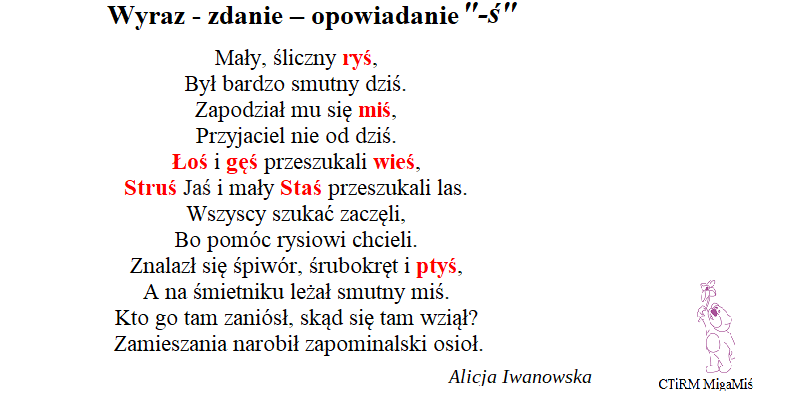 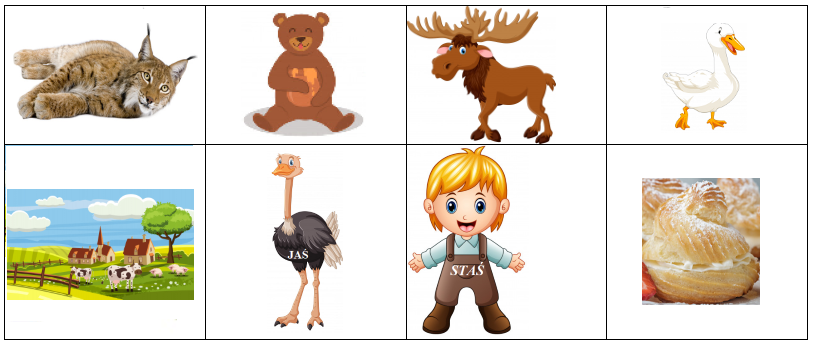 ZABAWA LOGOPEDYCZNA „MÓW TAK JAK JA”Rodzic mówi różne słowa z różnym natężeniem i intonacją, a dzieci powtarzają je w ten sam sposób. TRUDNE SŁOWA Poniżej zapisano „trudne słowa”  Spróbujcie powtórzyć każde słowo 3 razy.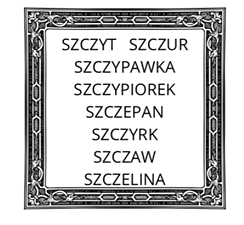 WIERSZYK LOGOPEDYCZNY 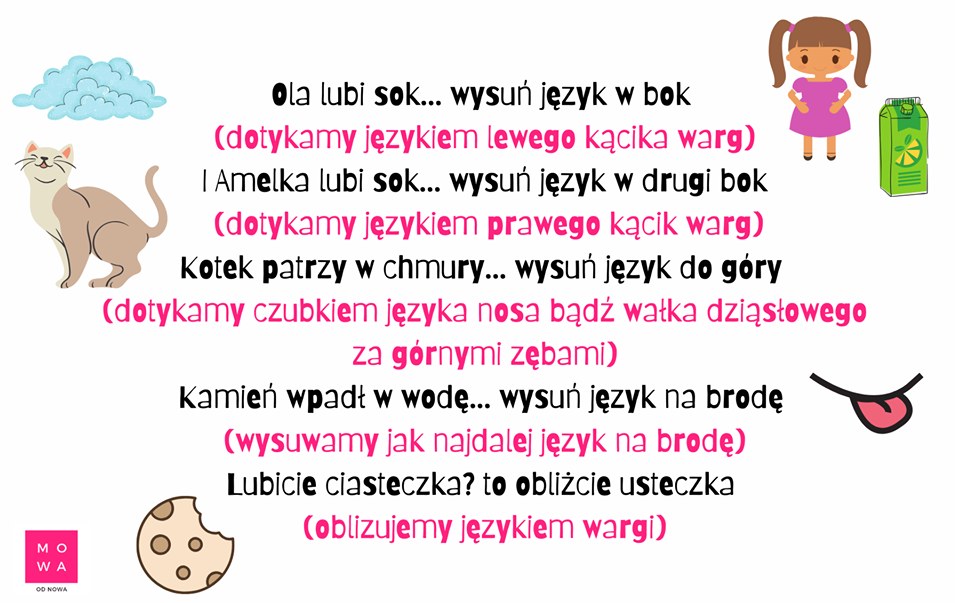 